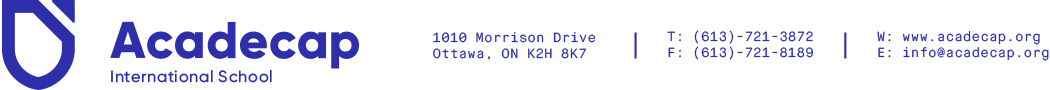 ACADECAMP SUMMER 2021 (AGES 4-9)
Sessions and Registration FormThis summer, AcadeCamp is excited to offer a summer in the art gallery! AcadeCampers will explore famous art, and artists, and look at their connections to mathematics. Campers will be exposed to: 2D figures, grids and multiplication, measurement, patterns, fractions, lines, music and dance, and 3D shapes. Each week, campers will learn about a variety of art that can be done using that specific math concept, and will create an abundance of original artwork.The weekly, bilingual AcadeCamp STEAM experience is enhanced this summer by: 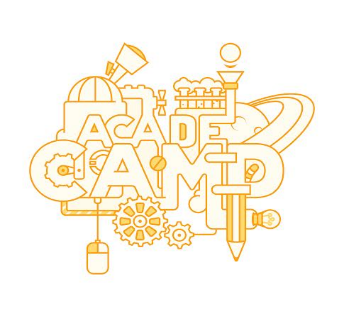 Explorations in real-life Math and ArtCooperative, real-world, multicultural, and "I-can-relate" context Small Group, Personalized and Across the Ages Learning, Teacher SupervisedSongs, Word Play, Literary Connections and Experiments in FrenchExpert Guests and Walking Distance Field Trips Interconnected and Cumulative Play and LearningK2 Martial Art Jiu-jitsu ClassOutdoor ActivitiesEach week, the Friday Afternoon Project Showcase challenges AcadeCampers to find an innovative way to summarize and present what they have learned in Science, Technology, Engineering, Art and Architecture and Math (STEAM).  Week 1: June 21 – June 25 		KANDINSKY’S 2D FIGURESExploring Kadinsky’s art, campers will jump into the world of 2D figures. AcadeCampers will learn about 2D figures and their properties. Campers will participate in a variety of engaging activities about 2D figures and how they relate to art, and create artwork inspired by Kadinsky.Week 2: June 28 – July 2 (4 days)	PAT LIPSKY’S GRIDS AND MULTIPLICATIONInspired by Pat Lipsky’s grid art, campers will learn about multiplication grids and number patterns in art and math. Campers will create spirolaterals, learn about the Fibonacci sequence, and create an array city.Week 3: July 5 – July 9  			PIET MONDRIAN’S MEASUREMENT Using Piet Mondrian’s famous square and rectangle artwork, campers will develop skills in measurement; learning about perimeter, area and volume.  Campers will apply these lessons to create art that demonstrates these concepts. Week 4: July 12 – July 16		M.C. ECHER’S PATTERNSM.C. Escher, the master of tessellations, is the inspiration for this week! Campers will explore the world of patterns, and learn about reflections, translations and rotations. Campers will create their own tiles, quilts and artwork using the skills they’ve learned this week.Week 5: July 19 – July 23		PAUL KLEE’S FRACTIONSExploring Paul Klee’s colour grids, campers will discover the world of fractions. Campers will learn to identify fractions, compare fractions, and create art using fractions. They will explore hands-on activities, and create unique and colourful artwork. Week 6: July 26 – July 30		JACKSON POLLOCK’S LINESInspired by Jackson Pollock’s abstract artwork, campers will explore the use of lines in art and math. Learning about different types of lines, and parallel and perpendicular lines, campers will create artwork that incorporates math and art seamlessly.Week 7: August 3 – August 6 (4 days)	MOVING TO THE RHYTHMUsing music and dance, campers will explore how mathematics is incorporated into the arts. AcadeCampers will learn about fractions in music, space and geometry in dance, making music with their bodies and calculating the tempo. This week is a hands-on, kinesthetic learning experience!Week 8: August 9 – August 13	 	PICASSO’S 3D SHAPESThis week, Picasso’s artwork depicting 3D shapes inspires campers to inquire into 3D art. Campers will dive into 3D shapes, nets, sculpting, and shading to create spectacular artwork.Additional InformationCamp Hours:		9:00 am – 4:00 pmPre & Post Camp Care:	8:00 am – 9:00 am; 4:30 pm – 5:30 pmLunch Program: 		Includes 2x pizza on Mondays (on 5-day weeks), hot lunch with dessert & fruit Tuesdays – FridaysContact Information:	Email us at info@acadecap.org or call 613-721-3872AcadeCamp FAQ:	What do I pack? What is the daily schedule? For more information, please visit the AcadeCamp FAQ page at http://www.acadecap.org/frequently-asked-questions-acadecamp/COVID-19 Summer Camp PoliciesWhile AcadeCap follows the advice of Ottawa Public Health, we go above the recommended protocols for COVID-19 safety. With the ever-changing COVID-19 situation and to ensure that we are doing all that we can to lessen the spread of COVID-19 the following policies will be in place:Masking: Campers must wear a mask on site. The mask must be well fitted. Campers must also have at minimum 3 additional well-fitting masks with them for the day.Cohorts: Campers will remain within the same cohort for the duration of the camp.Screening: Campers must use the screening tool every morning. Forms must be completed at least 30 minutes before drop off. Drop off: Only campers and staff are permitted to enter the second level. Drop offs will happen at the main entrance, where the greeter will confirm that the screening form was completed. Screening should NOT be completed at or after drop off. Parents are required to wear masks at drop off.Pick Up: Only campers and staff are permitted to enter the second level.  Kindly use the buzzer located next to the main entrance to announce your arrival. When the buzzer is answered please clearly state your child’s name. Campers will exit from their designated door. Parents are required to wear a mask at pick up.Sick Policy:Refunds: if you register for on site camps and camps are mandated to be online, we will refund the camp fees if you do not wish to be in online camps. If a camp week has started and we are mandated to switch to online camps, there is no refund for partial weeks if you do not wish to switch over.IF your child is ill or needs to isolate, there is no refund for missed days/camps2021 SUMMER READING & WRITING PROGRAMME: Systematic Multisensory Intensive Literacy Education (SMILE)For students with reading and writing difficulties, we offer SMILE, Orton Gillingham-based multisensory teaching sessions), in addition to the activities provided during our AcadeCamp or AcadeCoders sessions. The OG multisensory teaching sessions will be offered for 1 hour, 5 times a week (4 times a week during holiday weeks), and the participant must register for at least 4 weeks, or preferably all summer, in order for the programme to be effective. If a student has not been evaluated previously, pre- and post- testing will be provided. With the Orton Gillingham approach, a student learns using the visual, auditory, kinesthetic, and tactile senses simultaneously.  The OG multisensory teaching sessions will take place within the 9:00 am – 4:00 pm camp day.Registration Form: Selection of Weeks
Media ConsentThere are times we photograph or videotape the children participating in camp activities.  We will publish some of these pictures (i.e.: newsletters, website, Facebook, twitter, brochures, newspaper ads, etc.), without naming individual campers. Académie de la Capitale/École internationale Acadecap International School is requesting permission to use photos/videos of your child. Please note that remuneration will not be given for the use of photos/videos.I give Académie de la Capitale/École internationale Acadecap International School permission to publish pictures of my childSignature of Parent/Guardian                           Date  
Registration Form: Selection of Weeks
WaiverI hereby release and forever discharge Académie de la Capitale/École internationale Acadecap International School, its directors, its employees, agents and all persons authorized by it from any claim, damages, action or cause of action or otherwise that may result from either personal injury or property damage suffered by the said child engaging in school activities including field trips provided, however, that the school and its employees and agents exercise reasonable care.I hereby authorize the Administrators, staff and/or excursion supervisor(s) to act on my behalf as my agent(s) to engage medical attention or hospitalization if required on an emergency basis.Signature of Parent/Guardian                           Date  
 Registration Form: Selection of Weeks
FinancesPlease make cheques to AcadeCap International School to ensure a spot as our camps fill up quickly.Payment by Interac e-Transfer: finance@acadecap.org (Please indicate child’s name in description and use the standard password of Acadecap2020.)Please note there are no refunds*.